Slovníček k námětu do výukyZde najdete pár užitečných slovíček k následujícímu námětu. Bitva na Bílé hoře________________________________________________________Bitva – битваBílá hora - Біла гораDefenestrace – дефенестраціяNáboženství – релігіяPovstání - повстання Autor: L.R. 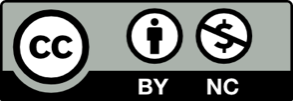 Toto dílo je licencováno pod licencí Creative Commons [CC BY-NC 4.0]. Licenční podmínky navštivte na adrese [https://creativecommons.org/choose/?lang=cs]